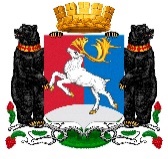 Камчатский крайАдминистрация городского округа «поселок Палана»ПОСТАНОВЛЕНИЕ13.12.2023 N 481В соответствии с Федеральными законами от 12.01.1996 № 8-ФЗ «О погребении и похоронном деле», от 06.10.2003 № 131-ФЗ «Об общих принципах организации местного самоуправления в Российской Федерации», Законом Российской Федерации от 14.01.1993 № 4292-1 «Об увековечении памяти погибших при защите Отечества», руководствуясь п. 25 ч. 1 ст. 10, п. 34 ч. 1 ст. 42, ст. 49 Устава городского округа «поселок Палана»,АДМИНИСТРАЦИЯ ПОСТАНОВЛЯЕТ:1. Утвердить Порядок предоставления выплаты на обустройство мест захоронения лиц, принимавших участие в специальной военной операции (далее - Порядок) согласно приложению, к настоящему постановлению.2. Определить Отдел образования, социальной защиты, культуры и спорта Администрации городского округа «поселок Палана», Уполномоченным органом на реализацию Порядка.3. Правовому отделу Администрации городского округа «поселок Палана» обнародовать настоящее постановление, в соответствии с ч. 13 ст. 49 Устава городского округа «поселок Палана».4. Настоящее постановление вступает в силу после его официального обнародования.Глава городского округа «поселок Палана»                                                  И.О. ЩербаковПриложениек постановлению Администрации городского округа «поселок Палана»           от 13.12.2023 N 481ПОРЯДОКпредоставления выплаты на обустройство мест захоронения лиц,принимавших участие в специальной военной операцииОбщие положения1. Порядок предоставления выплаты на обустройство мест захоронения лиц, принимавших участие в специальной военной операции (далее – Порядок), разработан в соответствии с Федеральными законами от 12.01.1996 № 8-ФЗ «О погребении и похоронном деле», от 06.10.2003 № 131-ФЗ «Об общих принципах организации местного самоуправления в Российской Федерации», Законом Российской Федерации от 14.01.1993 № 4292-1 «Об увековечении памяти погибших при защите Отечества», устанавливает порядок и условия предоставления указанной выплаты.2. Органом Администрации городского округа «поселок Палана», уполномоченным на предоставление выплаты на обустройство мест захоронения лиц, принимавших участие в специальной военной операции, является Отдел образования, социальной защиты, культуры и спорта Администрации городского округа «поселок Палана».3. Для целей настоящего Порядка применяются следующие основные понятия:1) место захоронения участника СВО - место погребения лица, указанного в пункте 1 и 3 статьи 11 Федерального закона от 12.01.1996 № 8-ФЗ «О погребении и похоронном деле», принимавшего участие в специальной военной операции на территориях Украины, Донецкой Народной Республики, Луганской Народной Республики, Херсонской и Запорожской областей (далее – участник СВО);2) обустройство места захоронения участника СВО – установка памятных знаков, надгробий, памятников, других мемориальных сооружений, ограждений и иных элементов.3) выплата – компенсация части расходов (включая поставку, услуги и работы) на обустройство места захоронения участника СВО, расположенного на территории городского округа «поселок Палана», предоставляемая из бюджета городского округа «поселок Палана» (далее – выплата).4. В соответствии с настоящим Порядком выплата предоставляется одному из следующих лиц: супруге (супругу), близкому родственнику, иному родственнику, законному представителю или иному лицу, взявшему на себя обязанность осуществить обустройство места захоронения участника СВО и не воспользовавшиеся правом на обустройство (благоустройство) места захоронения участника СВО по стандарту, утвержденному органом местного самоуправления, в границах которого расположено захоронение участника СВО, обратившемуся за выплатой не ранее чем через 6 месяцев со дня погребения участника СВО и не позднее 36 месяцев со дня указанного события.5. Выплата предоставляется лицам, указанным в части 4 настоящего Порядка, единоразово по фактическим затратам, подтвержденными соответствующими документами, в денежной форме в размере, не превышающем 250 000,00 (двести пятьдесят тысяч) рублей.6. Выплата предоставляется в целях компенсации части расходов, понесенных Заявителем в связи с обустройством места захоронения участника СВО, на поставку товаров, оказание услуг, выполнение работ по следующим позициям:1) мемориальное сооружение (стела, подставка под стелу, надгробие, могильная плита, постамент и т.п.);2) фундамент;3) замощение места захоронения (тротуарная плитка, бордюр, мрамор и т.п.);4) оградка по периметру места захоронения;5) подставки для возможности размещения флага;6) вазоны для цветов.7. Выплата производится вне зависимости от иных видов выплат, установленных законодательством Российской Федерации, за исключением выплаты на обустройство места захоронения участника СВО по стандарту, установленному Распоряжением Губернатора Камчатского края от 31.07.2023 № 512-Р, в границах городского округа «поселок Палана», за счет средств бюджета городского округа «поселок Палана».8. При принятии решения о предоставлении выплаты не учитывается уровень дохода Заявителя.9. Выплата предоставляется в пределах бюджетных ассигнований, предусмотренных в бюджете городского округа «поселок Палана» на текущий финансовый год и плановый период на реализацию соответствующего программного мероприятия муниципальной программы.Порядок предоставления Выплаты 10. Для получения выплаты лицо, из числа указанных в части 4 настоящего Порядка, подает в Администрацию городского округа «поселок Палана» (далее – Администрация) по адресу: Камчатский край, пгт. Палана, ул. Обухова, д. 6, заявление по форме согласно приложению № 1 (далее – Заявление) к настоящему Порядку. Заявление подается однократно.11. К Заявлению прилагаются копии следующие документы:1) паспорт гражданина Российской Федерации (вторая и третья страницы) или иной документ, удостоверяющий личность;2) подтверждающих статус лица, из числа указанных в части 4 настоящего Порядка;3) подтверждающих родство с участником СВО (для родственников);4) подтверждающих нахождение в браке с участником СВО (для супруги(а);5) подтверждающих наличие у захоронного лица статуса участника СВО;6) свидетельство о смерти участника СВО;7) регистрационное удостоверение (реестр) о захоронении с указанием номера и даты захоронения;8) договоры на поставку товаров, оказание услуг, выполнение работ, указанные в части 6 настоящего Порядка, заключенные Заявителем в целях обустройства места захоронения участника СВО;9) подтверждающие исполнение договорных обязательств: товарные накладные, акты оказанных услуг/выполненных работ, счета и/или счета-фактуры;10) подтверждающие понесенные Заявителем расходы: чеки, расписки, банковские выписки о переводе средств поставщикам, исполнителям подрядчикам по договорам;11) подтверждающих полномочия и личность представителя Заявителя (в случае подачи заявления представителем);12) реквизиты лицевого счета, открытого на имя Заявителя в кредитной организации.12. Указанные документы предоставляются Заявителем самостоятельно.Заявителем по собственной инициативе могут быть представлены иные документы, подтверждающие право на выплату.Копии документов, прилагаемых к заявлению, заверяются нотариусом, выдавшей их организацией либо по просьбе Заявителя специалистом Администрации, ответственным за прием документов, на основании их оригиналов.Копии документов, представленные Заявителем, после рассмотрения Заявления не возвращаются.13. Заявление и документы, предоставляемые Заявителем, должны соответствовать следующим требованиям: 1) заявление составлено в единственном экземпляре-подлиннике и подписано заявителем;2) тексты документов написаны разборчиво;3) фамилия, имя и отчество заявителя, адрес его места жительства (места нахождения), телефон (при наличии) написаны полностью и разборчиво;4) в документах не содержится подчисток, приписок, зачеркнутых слов и иных неоговоренных исправлений;5) документы не исполнены карандашом;6) документы не имеют повреждений, наличие которых допускает многозначность истолкования содержания;7) копии документов четкие, читаемые;8) между содержанием приложений к заявлению и текстом заявления не должно быть разночтений;9) полномочия представителя Заявителя оформлены в установленном законом порядке.14. Заявление регистрируется в порядке, установленном для регистрации входящей корреспонденции в Администрации.15. Заявление не позднее 3 рабочих дней с даты регистрации направляется в Отдел образования, социальной защиты, культуры и спорта Администрации городского округа «поселок Палана» (далее – Отдел) для организации рассмотрения.16. Специалист Отдела не позднее 5 рабочих дней с даты получения Заявления:1) проводит проверку представленных Заявителем документов на соответствие требованиям настоящего Порядка;2) запрашивает в уполномоченных органах: а) сведения об обустройстве (благоустройстве) места захоронения участника СВО по стандарту, установленному Распоряжением Губернатора Камчатского края от 31.07.2023 № 512-Р, и (или) выплате за счет бюджета городского округа «поселок Палана» средств на указанные цели;б) акт осмотра места захоронения на предмет наличия элементов обустройства, составленный по форме согласно приложению № 2 к настоящему Порядку.17. Специалист Отдела не позднее 5 рабочих дней с даты поступления сведений и документов, указанных в пункте 2 части 16 настоящего Порядка, готовит проект решения.18. По результатам рассмотрения Заявления Главой городского округа «поселок Палана» принимается решение о предоставлении выплаты или отказе в предоставлении выплаты.19. Решение о предоставлении выплаты принимается в форме распоряжения Администрации.20. Основаниями для отказа в предоставлении выплаты являются:1) непредставление документов, определенных частями 10 и 11 настоящего Порядка, либо представление документов, не отвечающих требованиям части 13 настоящего Порядка;2) представление документов с неверными данными;3) с заявлением обратилось лицо, у которого отсутствует такое право;4) обращение за выплатой подано ранее чем через 6 месяцев со дня погребения участника СВО или позднее 36 месяцев со дня указанного события;5) Заявителем реализовано право на получение выплаты;6) выплата произведена одному из лиц, указанных в части 4 настоящего Порядка.7) выплата на обустройство (благоустройство) места захоронения участника СВО по стандарту, в границах которого расположено захоронение участника СВО, произведена за счет средств бюджета городского округа «поселок Палана»;8) Администрацией, произведено обустройство (благоустройство) места захоронения участника СВО по стандарту за счет средств местного бюджета;9) фактическое отсутствие на месте захоронения участника СВО, элементов обустройства на возмещение стоимости, которых Заявителем представлены документы.21. Специалист Отдела не позднее 3 рабочих дней с даты принятия решения о предоставлении (отказе в предоставлении) выплаты направляет Заявителю посредством почтовой связи соответствующее уведомление по форме, согласно приложению № 3 к настоящему Порядку. В случае принятия решения об отказе в предоставлении Выплаты в уведомлении указываются основания принятого решения.Уведомление заявителю подписывается Главой городского округа «поселок Палана» или лицом его замещающим. 22. В случае устранения обстоятельств, послуживших основанием для отказа в предоставлении выплаты, Заявитель вправе обратиться с Заявлением повторно.23. Выплата производится Заявителю в срок, не превышающий 20 рабочих дней со дня принятия решения о ее предоставлении.24. Отдел ведет реестр получателей выплаты на обустройство мест захоронения лиц, принимавших участие в специальной военной операции, согласно приложению № 4 к настоящему Порядку.  Приложение № 1к Порядку предоставления выплатына обустройство мест захоронения лиц, принимавших участиев специальной военной операцииГлаве городского округа «поселок Палана» от ____________________________(ФИО заявителя), проживающего по адресу: ___________________________________________________________________контактный телефон:___________________________ЗАЯВЛЕНИЕ   	Прошу предоставить Выплату на обустройство места захоронения участника СВО______________________________________________________________, __________г.р.,                                                      (ФИО участника СВО)                                                            (дд.мм.гггг.)погибшего/умершего ___________года, захороненного на территории городского округа                                               (дд.мм.гггг.) «поселок Палана», как __________________________________________________________.                       (статус лица, взявшего на себя обязанность по обустройству места захоронения участника СВО)Даю свое согласие Администрации городского округа «поселок Палана» на обработку моих персональных данных в соответствии Федеральным законом от 27.07.2006 № 152-ФЗ «О персональных данных».Приложение: документы согласно списку, указанному в п. 2.2 Порядка.«___»___________20___г.                                                        Подпись: _____________________ Приложение № 2к Порядку предоставления выплатына обустройство мест захоронения лиц,принимавших участиев специальной военной операцииАктосмотра места захороненияместо составления									дата составленияКомиссией в составе:1. ________________________________________________________________________        (должность, ФИО, члена комиссии)2. ________________________________________________________________________        (должность, ФИО, члена комиссии)произведен осмотр места захоронения____________________________________________                                                                                            (номер захоронения (могилы)__________________________________________________________________________                                (ФИО захороненного лица, дата смерти, номер захоронения (могилы)расположенного на кладбище __________________________________________________					(наименование поселения, его местонахождение)Осмотром установлено:размер захоронения:______________________________________________________________Элементы обустройства______________________________________________________:- мемориальное сооружение (стела, подставка под стелу, надгробие, могильная плита, постамент и т.п.);- фундамент;- замощение места захоронения (тротуарная плитка, бордюр, мрамор и т.п.);- оградка по периметру места захоронения;- подставки для возможности размещения флага;- вазоны для цветов;- иные надмогильные сооружения.В ходе осмотра производится:- описание элементов обустройства с указанием их размеров;- фотографирование____________________________________________________________________________________________________________________________________________________Сведения о внесении записи в книгу регистрации   установки надгробных сооружений № _____ от «____» ___________ 2___ года (при наличии)Приложение: фототаблица.Члены комиссии         _______________          __________________                                             подпись                    инициалы, фамилия                                      _______________          __________________                                             подпись               инициалы, фамилия*Акт подписывается всеми членами комиссии и заверяется печатью администрации поселения или уполномоченного органа.Изготавливается на бланкеАдминистрации городского округа «поселок Палана»Уведомлениезаявителю о предоставлении (об отказе в предоставлении)выплаты на обустройство места захоронения лица,принимавшего участие в специальной военной операцииУведомляем Вас о том, что Ваше заявление от __________, №_________                                                           о предоставлении выплаты на обустройство места захоронения                                                           участника СВО_______________________________________________________ рассмотрено.                                                       (ФИО участника СВО)По результатам рассмотрения Вашего заявления принято решение о:- предоставлении выплаты в размере _____________ руб.;- об отказе в предоставлении выплаты (основания отказа). В случае устранения обстоятельств, послуживших основанием для отказа в предоставлении Выплаты, Заявитель вправе обратиться с Заявлением повторно.	Денежные средства будут перечислены на Ваш лицевой счет, указанный в заявлении. Глава городского округа «поселок Палана»                               подпись                             (ФИО)                     Приложение № 4к Порядку  предоставления выплаты на обустройство мест захоронения лиц, принимавших участие в специальной военной операцииРЕЕСТРполучателей выплаты на обустройство мест захоронения лиц,принимавших участие в специальной военной операцииО Порядке предоставления выплаты на обустройство мест захоронения лиц, принимавших участие в специальной военной операцииПриложение № 3к Порядку предоставления выплатына обустройство мест захоронения лиц,                                                                            принимавших участиев специальной военной операции п/нФИОполучателявыплатыСтатусполучателявыплатыДатарегистрациизаявленияФИОзахороненногоучастника СВОМесто захоронения участника СВОДатапринятиярешенияпо заявлениюРазмервыплаты123